GILBESTER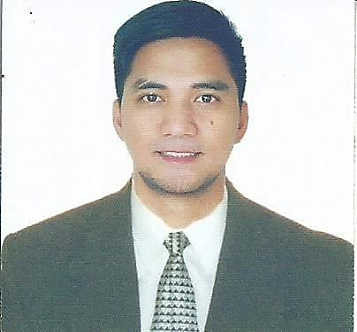 GILBESTER.352158@2freemail.com 	 Career Objectives:Seeking a position within an esteemed company, specializing in the field of Marketing, Sales and Business Development, involving high degree of responsibility, offering challenging assignments and an environment which will provide career growth and professional developmentHolder of UAE Driving License6 years of experience in Medical Sales and Marketing  2 years of experience in IT Industry Office setting and Sales Support.2 years of experience in Customer ServiceExtensive knowledge and skills about PC's including Windows operating systems, MS     Office (Accuracy in typing 95% / 40wpm)Knowledge in Adobe photoshop, Corel draw Knowledgeable about computer hardware including installation and operation of CD-ROM's modems, printers, scanners and other peripheral equipment.Highly team oriented, dynamic, energetic, resourceful and creativeKey Skills:• Team Motivation • Time Management • Team Building • Team Leadership• Tactical Market Plans • Supervision and Training • Strategic Sales Planning • Market Expansion • Marketing Strategy • Market Penetration • Networking1st Best Salesman in International Brand Rich and Famous Trading L.L.C - Dubai, U.A.E. (March 2016 to 2017)Employee of the Year / Employee of the monthAIE College – Pangasinan, Philippines (February 2014 to March 2015)Tri Access Technology Computer Educational ServiceRural Bank Building Poblacion East, Calasiao, Pangasinan (2012)	National Certificate II Computer Hardware ServicingTESDA Technical Education and Skills Development Authority - PhilippinesPresident Gloria Macapagal-Arroyo Award of Outstanding AchievementAthletics (2003 – 2004)RICH AND FAMOUS TRADING (L.L.C), DUBAI, U.A.E.  - March 2016 to PresentStore in Charge/Sales ExecutiveActs as Store-in-charge (Dubai Festival City, MOE, Mirdiff City Centre, Sahara Centre)Presenting, promoting and selling products using different selling techniques to existing and prospective customersChecks inventories and ensures the availability of products to be offered to customersTrains and guides newly hire employees on the basics in the art of sellingSupervises daily sales of assigned store and performs necessary marketing strategy in order to achieve sales quotaPrepares daily sales report end of business dayDevelop the sales every monthPlan the monthly quotaAnalyzing the marketGX INTERNATIONAL INC., PHILIPPINES - April 2014 to January 2016Medical Sales Representativeal publications Pursue continuous learning and professional develMain role is to liaise with and persuade targeted doctors to prescribe company’s products through effective selling skills and performing presentation such as Product Detailing and Cost-Benefit Analysis in order to achieve monthly sales quotaArranges appointment with doctors, pharmacists and hospital medical teams, which may include pre-arranged conferences/meetingsBuilds and maintains positive working relationships with doctors and pharmacists via regular visits and constant communicationEnsures the doctors will prescribe company’s products Builds up the company’s reputation in the targeted territories through execution of impeccable after sales service for existing customers/accountsDevelops own marketing strategies and selling techniques aside from what the Product Manager instructed but still taking into account company’s policiesServices existing accounts, obtains orders, and establishes new accounts by planning and organizing daily work schedule to call on existing or potential sales outlets and other trade factorsGenerates new market leads via continual market research and  expansion of networkMonitors competition by gathering current marketplace information on pricing, new/existing products, delivery schedules, merchandising techniques, etc.Maintains professional and technical knowledge by attending educational workshops, reviewing accredited professionopment and stay up-to-date with latest medical dataForms Monthly Strategy plan and follows throughAIE COLLEGE CALASIAO CAMPUS, PHILIPPINES – February 2013 to February 2014Marketing ManagerDelegates various assignments to each Marketing teamTrains each Marketing staff about different Marketing Strategies and brainstorms with the team for new ideas and conceptsDeveloping strategies and tactics to facilitate interest awarenessCollaborate with sales and sourcing to develop strategic partnership activities and implement the execution framework and strategic plan on identified opportunities.Analyze market trends and recommend changes and business development strategies based on analysis and feedback.Decision making in design ads and publications or marketing paraphernalia’s.Ensures each team achieves goal which is to convince their client, high school graduates, to enroll to our CollegeBoosts Marketing Staff’s motivation and ensure their safety while workingAIE COLLEGE CALASIAO HEAD OFFICE, PHILIPPINES I.T Supervisor - February 2012 to January 2013TAT COMPUTER EDUCATIONAL SERVICE, PHILIPPINESPart time I.T. Instructor – February 2012 to February 2013AIE COLLEGE DAGUPAN BRANCH, PHILIPPINESI.T. Instructor – June 2012 to June 2014Student Assistant – June 2010 to June 2012MAGIC SALES GROUP OF COMPANIES, PHILIPPINESSales Representative - February 2007 to March 2009JOLIBEE CALASIAO PANGASINAN BRANCH, PHILIPPINES -  Service Crew – 2003 to 2005Bachelor of Science in Information Technology AIE COLLEGE CALASIAO BRANCH, PANGASINAN, PHILIPPINES2009-2013Birthday		:	September 23, 1985Gender 		:	MaleCivil Status		:	SingleAge			:	31Height			:	5’11Weight			:	81 kgReligion		:	Roman CatholicNationality		:	Filipino